ФЕДЕРАЛЬНОЕ АГЕНТСТВО ЖЕЛЕЗНОДОРОЖНОГО ТРАНСПОРТА Федеральное государственное бюджетное образовательное учреждение высшего образования«Петербургский государственный университет путей сообщения Императора Александра I»(ФГБОУ ВО ПГУПС)Кафедра «Логистика и коммерческая работа»РАБОЧАЯ ПРОГРАММАдисциплины«ТРАНСПОРТНО-ГРУЗОВЫЕ СИСТЕМЫ» (Б1.Б.28)для специальности23.05.04 «Эксплуатация железных дорог» по специализациям «Грузовая и коммерческая работа», «Магистральный транспорт», «Пассажирский комплекс железнодорожного транспорта», «Транспортный бизнес и логистика»Форма обучения – очная, очно-заочная, заочнаяСанкт-Петербург2018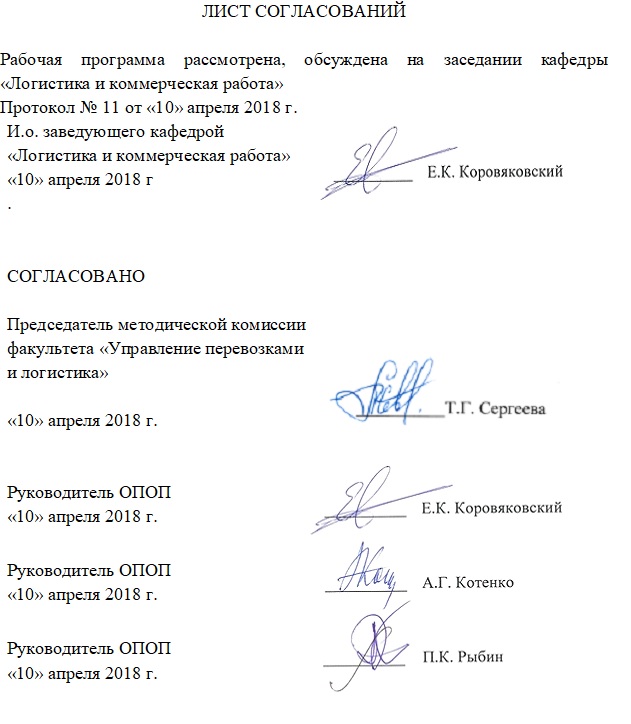 1. Цели и задачи дисциплиныРабочая программа составлена в соответствии с ФГОС, утвержденным приказом Министерства образовании и науки Российской Федерации от 17.10.2016 № 1289 по специальности 23.05.04 «Эксплуатация железных дорог», по дисциплине «Транспортно-грузовые системы».Целью изучения дисциплины «Транспортно-грузовые системы» являются:       - формирование у студента основных представлений о транспортно-грузовых системах, их структуре и функциях, о системе складирования и эффективном управлении складом, о процессе выбора рациональной системы складирования из возможных вариантов;       - развитие навыков принятия инженерных решений рациональной организации и планировании работы складов и механизированных дистанций погрузо-разгрузочных работ;       - приобретение знаний и ориентации в современных и перспективных технологических процессах с применением средств автоматизации при переработке грузов на транспортно-грузовых комплексах,       - приобретение знаний и представлений о современном состоянии транспортно-грузовых комплексов, тенденциях их развития в России и за рубежом.      Для достижения поставленной цели решаются следующие задачи:изучение основных понятий, теоретических положений и категорий в области механизации перегрузочно-складских работ (МПСР); изучение основных средств механизации перегрузочно-складских работ для грузов различной номенклатуры и физико-механических свойств;изучение базовых технологий применения средств механизации на перегрузочных и складских работах;изучение современных прогрессивных способов доставки грузов, в том числе транспортными пакетами и в контейнерах;изучение и овладение навыками применения для организации товародвижения технологий функционирования терминально-складских комплексов;изучение и освоение навыков оценки эффективности применяемых перегрузочно-складских технологических процессов на основе анализа комплекса технико-эксплуатационных и экономических показателей;изучение и освоение навыков расчета технико-эксплуатационных и экономических показателей складов; изучение способов обеспечение сохранной доставки грузов от производителя к потребителю.2. Перечень планируемых результатов обучения по дисциплине, соотнесенных с планируемыми результатами освоения основной профессиональной образовательной программыПланируемыми результатами обучения по дисциплине являются: приобретение знаний, умений, навыков и/или опыта деятельности.В результате освоения дисциплины обучающийся должен:ЗНАТЬ:–  технические средства доставки различных грузов и основы их эксплуатации;-  возможные и рациональные логистические цепи доставки грузов различными видами транспорта;-  основные условия подготовки, перегрузки, хранения и перевозки различных грузов по железным дорогам, автотранспортом и водным транспортом; - средства механизации выполнения перегрузочно-складских работ, средства пакетирования грузов, типы контейнеров; - основные технологические процессы перегрузки и складирования грузов, принципы организации и автоматизации этих процессов.УМЕТЬ:-  выбирать способ перевозки и перегрузки различных грузов, определять потребность в технических средствах и показатели их использования, выполнять технологические расчёты по определению параметров складов, выполнять технико-экономическую оценку перегрузочных процессов;– разрабатывать эффективную организацию доставки различных грузов в минимальные сроки, с обеспечением сохранности перевозимого груза, направленной на привлечение грузовладельцев пользоваться услугами железнодорожного транспорта;ориентироваться в вопросах управления предприятием; его материальными ресурсами, финансами, персоналом; выбирать логистические цепи и схемы; управлять логистическим процессами компании.ВЛАДЕТЬ:аналитическими методами для оценки эффективности применяемыхперегрузочно-складских процессов;      -  навыками эффективной организации доставки различных грузов в минимальные сроки, с обеспечением сохранности перевозимого груза;      - навыками проектирования технологических перегрузочно-складских процессов на предприятиях и на транспорте.Приобретенные знания, умения, навыки и/или опыт деятельности, характеризующие формирование компетенций, осваиваемые в данной дисциплине, позволяют решать профессиональные задачи, приведенные в соответствующем перечне по видам профессиональной деятельности в п. 2.4 основной профессиональной образовательной программы (ОПОП). Изучение дисциплины направлено на формирование следующих профессиональных компетенций (ПК), соответствующих виду профессиональной деятельности, на который ориентирована программа специалитета:производственно-технологическая деятельность:способностью обеспечивать решение проблем, связанных с формированием транспортно-грузовых комплексов (ПК-7).готовностью к поиску путей повышения качества транспортно-логистического обслуживания грузовладельцев, развития инфраструктуры товарного рынка и каналов распределения (ПК-8).Область профессиональной деятельности обучающихся, освоивших данную дисциплину, приведена в п. 2.1 общей характеристики ОПОП.Объекты профессиональной деятельности обучающихся, освоивших данную дисциплину, приведены в п. 2.2 общей характеристики ОПОП.3. Место дисциплины в структуре основной профессиональной образовательной программыДисциплина «Транспортно-грузовые системы» (Б1.Б.28) относится к базовой части и является обязательной.4. Объем дисциплины и виды учебной работыДля очной формы обучения: Для очно-заочной формы обучения: Для заочной формы обучения:5. Содержание и структура дисциплины5.1 Содержание дисциплины5.2 Разделы дисциплины и виды занятийДля очной формы обучения: Для очно-заочной формы обучения: Для заочной формы обучения: 6. Перечень учебно-методического обеспечения для самостоятельной работы обучающихся по дисциплине7. Фонд оценочных средств для проведения текущего контроля успеваемости и промежуточной аттестации обучающихся по дисциплинеФонд оценочных средств по дисциплине является неотъемлемой частью рабочей программы и представлен отдельным документом, рассмотренным на заседании кафедры и утвержденным заведующим кафедрой.8. Перечень основной и дополнительной учебной литературы, нормативно-правовой документации и других изданий, необходимых для освоения дисциплины8.1 Перечень основной учебной литературы, необходимой для освоения дисциплины1. Журавлев Н.П., Маликов О.Б. Транспортно-грузовые системы. – М.: УМК МПС,2006. – 320 с. Режим доступа: https://e.lanbook.com/book/60658.2 Перечень дополнительной учебной литературы, необходимой для освоения дисциплины1. Маликов О.Б., Коровяковский Е.К., Коровяковская Ю.В. Проектирование контейнерных терминалов: учебное пособие. – СПб.: ПГУПС, 2015. – 52 с. Режим доступа: https://e.lanbook.com/book/private/816168.3 Перечень нормативно-правовой документации, необходимой для освоения дисциплины1. Комментарий  к Транспортному уставу железных дорог Российской Федерации. – М.: Контракт, 1998, - 304 с.2. Сборник правил перевозок грузов на железнодорожном транспорте. – М.: Коньоакт, 2001. – 599с.3. Тарифы на перевозки грузов и услуги инфраструктуры, выполняемые Российскими железными дорогами. Прейскурант 10-01 – М.: Бизнес Проект. – 159с.8.4 Другие издания, необходимые для освоения дисциплины          1. Проектирование погрузочно-разгрузочных устройств и складов: Метод. указания/сост.В.А.Болотин, Е.К.Коровяковский, Н.Г.Янковская.- СПб.:ФГБОУ ВПО ПГУПС, 2015.- 38 с.         2. Проектирование перевалочных складов штучных грузов на транспорте : метод. указ. к диплом. проектированию / О. Б. Маликов ; ПГУПС, каф. "Логистика и коммерч. работа". - СПб. : ПГУПС, 2009. - 29 с. : ил.         3. Обоснования технических решений по грузовым терминалам [Текст] : методические указания к практическим занятиям / О. Б. Маликов, Ю. В. Коровяковская ; ПГУПС, каф. "Логистика и коммерч. работа". - СПб. : ПГУПС, 2011. - 46 с. : ил. - Библиогр.: с. 45.          4. Управление запасами и складированием в логистике [Текст] : методические указания для практических занятий / О. Б. Маликов ; , ФГБОУ ВПО ПГУПС, каф. "Логистика и коммерч. работа". - Санкт-Петербург : ФГБОУ ВПО ПГУПС, 2015. - 47 с. : ил. -          5. Механизированные и автоматизированные склады штучных грузов [Текст] : метод.указания к курсовому и диплом. проектированию / ПГУПС, каф. "Коммерч. и грузовая работа" ; сост.: О. Б. Маликов, О. Б. Коваленок. - СПб. : ПГУПС, 1996. - 34 с. : ил. –         6. Английская терминология по логистике [Текст] : учеб. пособие / О. Б. Маликов, Е. А. Афанасьева. - СПб. : ПГУПС, 2011. - 59 с.          7. Проектирование складов сыпучих грузов [Текст] : методические указания для курсового и дипломного проектирования / ПГУПС, каф. "Коммерч. и грузовая работа" ; сост.: О. Б. Маликов [и др.]. - СПб. : ПГУПС, 1999. - 84 с. : ил. - Библиогр.: с. 76. - 21 р.         8. Выбор элементов механизации погрузочно-разгрузочных работ на складах: Методические указания к дипломному и курсовому проектированию.-Л.: ЛИИЖТ, 1987. – 31 с.         9.  Ефимов В.В.. Требования к оформлению курсовых и дипломных проектов [Текст] : учебно-метод. пособие / В. В. Ефимов. – СПб. : ПГУПС, 2014.– 46 с         10. Периодические издания: «Интегрированная логистика», «Российская Бизнес-газета», «Логистика», «Container. ru», «Морские Порты»,  «Железные дороги мира», «Ценообразование и сметное нормирование в строительстве», «Мир транспорта», «Транспортное дело в России», «Транспортное строительство», «Экономика железных дорог», «International Railway Journal», «Material Handling Engineering», «Progressive Railroading», «Railway Gazette», «Railway Transport», нормы и сборники ФЕР.11. Доклады, отчеты, обзоры баз данных Федеральной службы статистики России, Европы, OAO «РЖД», официального портала администрации г. Санкт-Петербурга, ООО «Координационный центр по ценообразованию и сметному нормированию в строительстве», ЗАО «Морцентр-ТЭК».9. Перечень ресурсов информационно-телекоммуникационной сети «Интернет», необходимых для освоения дисциплиныЛичный кабинет обучающегося и электронная информационно-образовательная среда. [Электронный ресурс]. – Режим доступа: http://sdo.pgups.ru / (для доступа к полнотекстовым документам требуется авторизация).Электронно-библиотечная система ЛАНЬ [Электронный ресурс]. Режим доступа: https://e.lanbook.com (для доступа к полнотекстовым документам требуется авторизация)Электронная библиотека ЮРАЙТ. Режим доступа: https://biblioline.ru/ (для доступа к полнотекстовым документам требуется авторизация).Электронно-библиотечная система ibooks.ru («Айсбукс»). Режим доступа: https://ibooks.ru/home.php?routine=bookshelf (для доступа к полнотекстовым документам требуется авторизация)Электронная библиотека «Единое окно к образовательным ресурсам». Режим доступа: http://window.edu.ru - свободный10. Методические указания для обучающихся по освоению дисциплиныПорядок изучения дисциплины следующий:Освоение разделов дисциплины производится в порядке, приведенном в разделе 5 «Содержание и структура дисциплины». Обучающийся должен освоить все разделы дисциплины с помощью учебно-методического обеспечения, приведенного в разделах 6, 8 и 9 рабочей программы. Для формирования компетенций обучающийся должен представить выполненные типовые контрольные задания или иные материалы, необходимые для оценки знаний, умений, навыков и (или) опыта деятельности, предусмотренные текущим контролем (см. фонд оценочных средств по дисциплине).По итогам текущего контроля по дисциплине, обучающийся должен пройти промежуточную аттестацию (см. фонд оценочных средств по дисциплине).11. Перечень информационных технологий, используемых при осуществлении образовательного процесса по дисциплине, включая перечень программного обеспечения и информационных справочных системПеречень информационных технологий, используемых при осуществлении образовательного процесса по дисциплине:технические средства (компьютерная техника, наборы демонстрационного оборудования); методы обучения с использованием информационных технологий (демонстрация мультимедийных материалов и т.д.);электронная информационно-образовательная среда Петербургского государственного университета путей сообщения Императора Александра I [Электронный ресурс]. Режим доступа:  http://sdo.pgups.ru.Дисциплина обеспечена необходимым комплектом лицензионного программного обеспечения, установленного на технических средствах, размещенных в специальных помещениях и помещениях для самостоятельной работы: операционная система Windows, MS Office.12. Описание материально-технической базы, необходимой для осуществления образовательного процесса по дисциплинеМатериально-техническая база обеспечивает проведение всех видов учебных занятий, предусмотренных учебным планом по специальности 23.05.04 «Эксплуатация железных дорог» и соответствует действующим санитарным и противопожарным нормам и правилам.Она содержит:помещения для проведения лекционных и практических занятий (занятий семинарского типа), курсового проектирования, укомплектованных специализированной учебной мебелью и техническими средствами обучения, служащими для представления учебной информации большой аудитории (маркерной доской, мультимедийным проектором и другими информационно-демонстрационными средствами). В случае отсутствия в аудитории технических средств обучения для предоставления учебной информации используется переносной проектор и маркерная доска (стена). Для проведения занятий лекционного типа используются учебно-наглядные материалы в виде презентаций, которые обеспечивают тематические иллюстрации в соответствии с рабочей программой дисциплины;помещения для проведения групповых и индивидуальных консультаций;помещения для проведения текущего контроля и промежуточной аттестации;помещения для самостоятельной работы оснащены компьютерной техникой с возможностью подключения к сети "Интернет" с обеспечением доступа в электронную информационно-образовательную среду.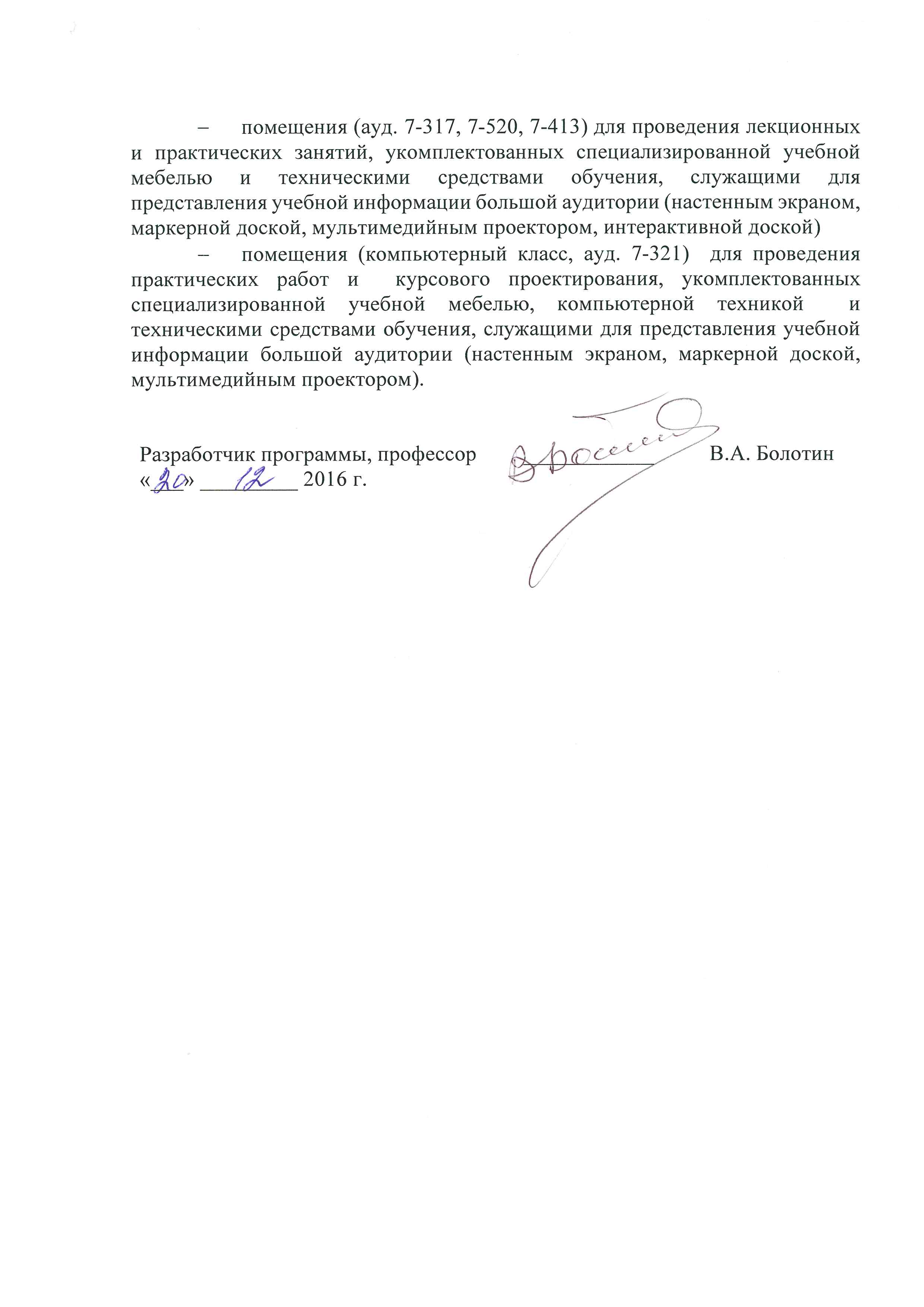 Разработчик программы, профессор«10» апреля 2018 г.Вид учебной работыВсего часовВсего часовСеместрВид учебной работыВсего часовВсего часовIVКонтактная работа (по видам учебных занятий)В том числе:лекции (Л)практические занятия (ПЗ)лабораторные работы (ЛР)643232-643232-Самостоятельная работа (СРС) (всего)7171Контроль4545Форма контроля знанийЭ, КРЭ, КРОбщая трудоемкость: час / з.е.180/5180/5Вид учебной работыВсего часовВсего часовСеместрВид учебной работыВсего часовВсего часовIVКонтактная работа (по видам учебных занятий)В том числе:лекции (Л)практические занятия (ПЗ)лабораторные работы (ЛР)501634-501634-Самостоятельная работа (СРС) (всего)8585Контроль4545Форма контроля знанийЭ, КРЭ, КРОбщая трудоемкость: час / з.е.180/5180/5Вид учебной работыВсего часовВсего часовКурсВид учебной работыВсего часовВсего часовIIКонтактная работа (по видам учебных занятий)В том числе:лекции (Л)практические занятия (ПЗ)лабораторные работы (ЛР)18108-18108-Самостоятельная работа (СРС) (всего)153153Контроль99Форма контроля знанийЭ, КРЭ, КРОбщая трудоемкость: час / з.е.180/5180/5№ п/пНаименование раздела дисциплиныСодержание раздела1Структура и функции транспортно-грузовых систем для перемещения грузов.Структура и функции транспортно-грузовых систем. Технологические схемы доставки грузов. Структура процесса перемещения грузов. Перемещение грузов как логистический процесс. Роль складов в логистических системах. Критерии оценки эффективности транспортно-грузовых логистических систем. Прогрессивные технологии перемещения грузов.         Понятие об уровнях организации погрузочно-разгрузочных транспортных и складских работах (ПРТС-работ). Обеспечение сохранности перегрузки грузов и безопасности проведения работ.2Технические средства ТГС. Транспортирующие машины непрерывного действия      Технические средства транспортно-грузовых систем, технико-эксплуатационные требования к ним. Технико-эксплуатационные показатели работы средств механизации. Надежность работы машин. Классификация средств механизации ПРТС-работ. Транспортирующие машины непрерывного действия, назначение и классификация. Конвейеры: ленточные, пластинчатые, скребковые, винтовые, элеваторы, схемы, особенности работы, область применения на погрузочно-разгрузочных работах, определение производительности. Пневмотранспортные установки, схемы, область применения, определение производительности.3Грузоподъемные машины и устройстваГрузоподъемные машины циклического действия, их назначение и классификация. Лебедки, строительные подъемники, лифты. Грузоподъемные краны: стреловые козловые, мостовые, портальные, схемы, особенности работы и обслуживания.  Специальные грузоподъемные машины для перегрузки контейнеров и пакетированных тарно-штучных грузов. Грузозахватные устройства кранов. Определение производительности кранов.4Погрузочно-разгрузочные машины и оборудование. Автоматическое управление подъемно-транспортными машинами и установкамиПогрузочно-разгрузочные машины и оборудование, назначение и классификация. Фронтальные погрузчики, разновидности, устройство, область применения. Специальные разгрузочные машины: элеваторный разгрузчик полувагонов, разгрузчик платформ, разгрузчики сыпучих грузов из крытых вагонов, схемы, особенности работы.         Средства механизации для выполнения вспомогательных работ, назначение и классификация. Машины и устройства для восстановления сыпучести смерзшихся грузов. Средства механизации для зачистки вагонов от остатков сыпучих грузов. Автоматическое управление подъемно-транспортными машинами и установками. Системы управления, область применения. Автоматизация управления козловыми кранами на складах. Автоматизация управления системами конвейерного транспорта.5Назначение и классификация складов. Организация погрузочно-разгрузочных работ. Технико-экономические и эксплуатационные показатели комплексной механизацииНазначение и классификация складов. Устройство складов как технических систем. Логистические решения в области управления материальными потоками на складах. Организация погрузочно-разгрузочных работ на фронтах погрузки-разгрузки грузов из транспортных средств и в зонах хранения.  Организационные формы выполнения погрузочно-разгрузочных работ на железнодорожном, морском, речном, автомобильном, промышленном транспорте, промышленных предприятиях (механизированные дистанции погрузочно-разгрузочных работ, терминально-складские комплексы, грузовые районы портов, стивидорные компании, участки погрузочно-разгрузочных работ транспортных цехов, организации промышленного железнодорожного транспорта). Типовые технологические процессы производства погрузочно-разгрузочных работ. Рациональная организация труда и производства работ. Технико-экономические и эксплуатационные показатели   комплексной механизации и автоматизации погрузочно-разгрузочных, транспортных и складских операций6Задачи и этапы проектирования складских комплексов, баз и складов. Задачи и этапы проектирования складских комплексов, баз и складов. Техническое задание на проектирование и реконструкцию склада. Технико-экономическое обоснование проектного решения (ТЭО). Требования рационального проектирования складов. Синтез конкурентных технологий ПРТС-работ на складах. Критерии сравнения технологий. Анализ грузопотоков. Определение интенсивностей грузопотоков, грузопереработки. Определение требуемой производительности перегрузочных устройств по грузопотокам7Проектирование фронтов погрузки-выгрузки и зон хранения грузовОпределение технической оснащенности фронтов погрузки и склада в целом. Оптимизация технической оснащенности. Определение требуемой вместимости и геометрических параметров зон хранения грузов. Особенности расчетов для складов различных грузов. Расчет параметров фронтов погрузки-выгрузки для железнодорожного и автомобильного транспорта.8Определение экономических показателей проектируемого склада.Расчет экономических показателей склада: суммарных капитальных вложений, годовых эксплуатационных расходов, себестоимости переработки одной тонны груза и приведенных затрат.9Вариантность проектирования складов. Сравнение и выбор вариантов складовМетодика сравнения и выбора рациональных вариантов технологических и объемно-планировочных решений по складам. Оптимизация проектных решений. Научные основы проектирования ТСК.10Транспортно-грузовые комплексы для переработки тарно-штучных и штучных грузовВиды тарно-штучных грузов, типы тары и упаковки грузов. Средства механизации и технология загрузки и разгрузки тарно-штучных грузов из крытых вагонов. Комплексно-механизированные склады тарно-штучных грузов с использованием напольных средств механизации со штабельным и стеллажным хранением груза. Технология перегрузочных работ. Пакетный способ доставки тарно-штучных грузов. Понятие о транспортном пакете груза. Основные термины и определения.  Параметры транспортных пакетов тарно-штучных грузов. Средства пакетирования: плоские поддоны, стоечные поддоны, ящичные поддоны. Средства скрепления транспортных пакетов.  Примеры конструкции пакетов.  Механизация процесса формирования пакетов грузов. Пакетоформирующая машины. Преимущества пакетного способа перевозки грузов, экономическая эффективность. Комплексно-механизированные склады пакетированных тарно-штучных грузов, оборудованные мостовыми кранами-штабелерами. Комплексно-механизированные склады пакетированных тарно-штучных грузов, оборудованные стеллажными кранами-штабелерами.11Транспортно-грузовые комплексы для переработки контейнеровПонятие о контейнере. Типы контейнеров, их классификация.  Универсальные средне- и крупнотоннажные контейнеры. Комплексно-механизированные и автоматизированные склады контейнеров, оборудованные козловыми и мостовыми кранами.  Особенности размещения контейнеров на площадке.  Технология перегрузочных работ. Комплексно-механизированные и автоматизированные склады контейнеров оборудованные стреловыми кранами. Особенности размещения контейнеров на площадке.  Технология перегрузочных  работ. Комплексно-механизированные и автоматизированные склады контейнеров,  оборудованные автопогрузчиками и портальными перегружателями.  Особенности размещения контейнеров на  площадке. Технология перегрузочных работ. Специализированные контейнеры,  их назначение.  Примеры конструкций контейнеров. Преимущества контейнерного способа доставки грузов,  экономическая эффективность.Механизация загрузки и разгрузки контейнеров.12Информационные технологии в транспортно-грузовых системах.Информационные технологии в транспортно-грузовых системах. Информационная поддержка  грузопереработки. Складская система учета многономенклатурной продукции.13Транспортно-грузовые комплексы для переработки навалочных и сыпучих грузов открытого храненияВиды навалочных грузов  открытого  и закрытого хранения и подвижной  состав для их перевозки.  Способы  погрузки  и выгрузки навалочных  грузов  из транспортные  средств.  Применяемые средства  механизации.        Комплексно-механизированные склады навалочных  грузов открытого хранения при малых и средних грузооборотах с использованием машин циклического и непрерывного действия. Механизация вспомогательных работ при разгрузке навалочных грузов из полувагонов и с платформ.       Механизация выгрузки смерзающихся грузов из полувагонов.  Способы и средства механизации  восстановления  сыпучести  смерзшихся грузов у грузополучателя. Профилактические меры снижения смерзаемости грузов при перевозках.        Комплексно-механизированные склады  для навалочных грузов закрытого хранения  закромного, шатрового и силосного типов,  применяемое перегрузочное оборудование, особенности технологии работы.14Транспортно-грузовые комплексы для переработки навалочных и сыпучих грузов закрытого хранения, зерновых грузов, плодов и овошейЗерновые склады заготовительные, перевалочные и производственные, основные типы, применяемое перегрузочное оборудование, технология работы. Особенности  складов  для  обощной продукции и фруктов. Создание условий для сохранности  продукции при перегрузочных операциях и хранении.15Транспортно-грузовые комплексы для переработки лесных грузовХарактеристика лесных грузов. Подвижной состав для перевозки лесных грузов. Способы размещения лесных грузов в зонах хранения, условия хранения.       Пакетирование лесоматериалов. Стандарты на пакетирование. Типы транспортных пакетов лесоматериалов, средства пакетирования. Механизация формирования пакетов.        Комплексно-механизированные склады лесных грузов: варианты, техническое оснащение, технология работы, области применения.  Технико-эксплуатационные показатели складов лесных грузов, их определение.16Транспортно-грузовые комплексы для переработки наливных грузовУсловия транспортирования и хранения наливных грузов. Применяемый подвижной состав. Устройства для хранения  наливных грузов. Комплексная механизация и автоматизация налива и слива жидких грузов, их оборудование и автоматизация контроля заполнения цистерн жидким грузом. Способы и устройства для слива из цистерн загустевающих нефтепродуктов и других грузов.17Транспортно-грузовые комплексы для перевалки грузов в пунктах примыкания путей различной колеиКомплексно-механизированные  перевалочные склады на пограничных станциях: особенности, варианты технического оснащения, технология погрузочно-разгрузочных работ. Организация прямого варианта перегрузки грузов. Комплексно-механизированные склады в пунктах перевалки сыпучих грузов  из вагонов узкой колей в вагоны широкой колеи. Технология работы на складах, применяемые средства механизации.18Транспортно-грузовые комплексы для перевалки грузов на причальных линиях морских и речных портовОсобенности перевалки грузов с железнодорожного на водный транспорт и в обратном направлении в речных и морских портах. Требования к техническому оснащению и перегрузочному оборудованию. Комплексно-механизированные перевалочные склады сыпучих грузов открытого хранения на причальных линиях портов, оборудованные портальными кранами, грейферными перегружателями и конвейерными системами. Комплексно-механизированные перевалочные склады сыпучих грузов закрытого хранения на причальных линиях портов, оборудованные портальными кранами, пневмоустановками и конвейерными системами. Комплексно-механизированные перевалочные склады лесных грузов, контейнеров на причальных линиях портов, оборудованные портальными кранами, контейнерными перегружателями№ п/пНаименование раздела дисциплиныЛПЗЛРСРС1Структура и функции транспортно-грузовых систем для перемещения грузов.11-42Технические средства ТГС. Транспортирующие машины непрерывного действия11-43Грузоподъемные машины и устройства22-44Погрузочно-разгрузочные машины и оборудование. Автоматическое управление подъемно-транспортными машинами и установками22-45Назначение и классификация складов. Организация погрузочно-разгрузочных работ. Технико-экономические и эксплуатационные показатели комплексной механизации22-36Задачи и этапы проектирования складских комплексов, баз и складов.11-47Проектирование фронтов погрузки-выгрузки и зон хранения грузов22-58Определение экономических показателей проектируемого склада.11-49Вариантность проектирования складов. Сравнение и выбор вариантов складов22410Транспортно-грузовые комплексы для переработки тарно-штучных и штучных грузов22311Транспортно-грузовые комплексы для переработки контейнеров22312Информационные технологии в транспортно-грузовых системах.22413Транспортно-грузовые комплексы для переработки навалочных и сыпучих грузов открытого хранения22314Транспортно-грузовые комплексы для переработки навалочных и сыпучих грузов закрытого хранения, зерновых грузов, плодов и овошей22415Транспортно-грузовые комплексы для переработки лесных грузов22516Транспортно-грузовые комплексы для переработки наливных грузов22417Транспортно-грузовые комплексы для перевалки грузов в пунктах примыкания путей различной колеи22418Транспортно-грузовые комплексы для перевалки грузов на причальных линиях морских и речных портов225ИтогоИтого3232-71№ п/пНаименование раздела дисциплиныЛПЗЛРСРС1Структура и функции транспортно-грузовых систем для перемещения грузов.12-52Технические средства ТГС. Транспортирующие машины непрерывного действия12-53Грузоподъемные машины и устройства12-54Погрузочно-разгрузочные машины и оборудование. Автоматическое управление подъемно-транспортными машинами и установками---35Назначение и классификация складов. Организация погрузочно-разгрузочных работ. Технико-экономические и эксплуатационные показатели комплексной механизации12-56Задачи и этапы проектирования складских комплексов, баз и складов.12-57Проектирование фронтов погрузки-выгрузки и зон хранения грузов12-58Определение экономических показателей проектируемого склада.12-59Вариантность проектирования складов. Сравнение и выбор вариантов складов--210Транспортно-грузовые комплексы для переработки тарно-штучных и штучных грузов13511Транспортно-грузовые комплексы для переработки контейнеров12512Информационные технологии в транспортно-грузовых системах.12513Транспортно-грузовые комплексы для переработки навалочных и сыпучих грузов открытого хранения13514Транспортно-грузовые комплексы для переработки навалочных и сыпучих грузов закрытого хранения, зерновых грузов, плодов и овощей12515Транспортно-грузовые комплексы для переработки лесных грузов12516Транспортно-грузовые комплексы для переработки наливных грузов12517Транспортно-грузовые комплексы для перевалки грузов в пунктах примыкания путей различной колеи12518Транспортно-грузовые комплексы для перевалки грузов на причальных линиях морских и речных портов125ИтогоИтого1634-85№ п/пНаименование раздела дисциплиныЛПЗЛРСРС1Структура и функции транспортно-грузовых систем для перемещения грузов.1--82Технические средства ТГС. Транспортирующие машины непрерывного действия12-103Грузоподъемные машины и устройства12-84Погрузочно-разгрузочные машины и оборудование. Автоматическое управление подъемно-транспортными машинами и установками---85Назначение и классификация складов. Организация погрузочно-разгрузочных работ. Технико-экономические и эксплуатационные показатели комплексной механизации---86Задачи и этапы проектирования складских комплексов, баз и складов.---87Проектирование фронтов погрузки-выгрузки и зон хранения грузов1--98Определение экономических показателей проектируемого склада.22-109Вариантность проектирования складов. Сравнение и выбор вариантов складов221010Транспортно-грузовые комплексы для переработки тарно-штучных и штучных грузов-811Транспортно-грузовые комплексы для переработки контейнеров21012Информационные технологии в транспортно-грузовых системах.-813Транспортно-грузовые комплексы для переработки навалочных и сыпучих грузов открытого хранения-814Транспортно-грузовые комплексы для переработки навалочных и сыпучих грузов закрытого хранения, зерновых грузов, плодов и овошей-815Транспортно-грузовые комплексы для переработки лесных грузов-816Транспортно-грузовые комплексы для переработки наливных грузов-817Транспортно-грузовые комплексы для перевалки грузов в пунктах примыкания путей различной колеи-818Транспортно-грузовые комплексы для перевалки грузов на причальных линиях морских и речных портов-8ИтогоИтого108-153№ п/пНаименование раздела дисциплиныПеречень учебно-методического обеспечения1Структура и функции транспортно-грузовых систем для перемещения грузов.    Журавлев Н.П., Маликов О.Б. Транспортно-грузовые системы. – М.: УМК МПС,2006. – 320 с.Маликов О.Б., Коровяковский Е.К., Коровяковская Ю.В. Проектирование контейнерных терминалов: учебное пособие. – СПб.: ПГУПС, 2015. – 52 с.2Технические средства ТГС. Транспортирующие машины непрерывного действия    Журавлев Н.П., Маликов О.Б. Транспортно-грузовые системы. – М.: УМК МПС,2006. – 320 с.Маликов О.Б., Коровяковский Е.К., Коровяковская Ю.В. Проектирование контейнерных терминалов: учебное пособие. – СПб.: ПГУПС, 2015. – 52 с.3Грузоподъемные машины и устройства    Журавлев Н.П., Маликов О.Б. Транспортно-грузовые системы. – М.: УМК МПС,2006. – 320 с.Маликов О.Б., Коровяковский Е.К., Коровяковская Ю.В. Проектирование контейнерных терминалов: учебное пособие. – СПб.: ПГУПС, 2015. – 52 с.4Погрузочно-разгрузочные машины и оборудование. Автоматическое управление подъемно-транспортными  машинами и установками    Журавлев Н.П., Маликов О.Б. Транспортно-грузовые системы. – М.: УМК МПС,2006. – 320 с.Маликов О.Б., Коровяковский Е.К., Коровяковская Ю.В. Проектирование контейнерных терминалов: учебное пособие. – СПб.: ПГУПС, 2015. – 52 с.5Назначение и классификация складов. Организация погрузочно-разгрузочных работ. Технико-экономические и эксплуатационные показатели комплексной механизации    Журавлев Н.П., Маликов О.Б. Транспортно-грузовые системы. – М.: УМК МПС,2006. – 320 с.Маликов О.Б., Коровяковский Е.К., Коровяковская Ю.В. Проектирование контейнерных терминалов: учебное пособие. – СПб.: ПГУПС, 2015. – 52 с.6Задачи и этапы проектирования складских комплексов, баз и складов.    Журавлев Н.П., Маликов О.Б. Транспортно-грузовые системы. – М.: УМК МПС,2006. – 320 с.Маликов О.Б., Коровяковский Е.К., Коровяковская Ю.В. Проектирование контейнерных терминалов: учебное пособие. – СПб.: ПГУПС, 2015. – 52 с.7Проектирование фронтов погрузки-выгрузки и зон хранения грузов    Журавлев Н.П., Маликов О.Б. Транспортно-грузовые системы. – М.: УМК МПС,2006. – 320 с.Маликов О.Б., Коровяковский Е.К., Коровяковская Ю.В. Проектирование контейнерных терминалов: учебное пособие. – СПб.: ПГУПС, 2015. – 52 с.8Определение экономических показателей проектируемого склада..    Журавлев Н.П., Маликов О.Б. Транспортно-грузовые системы. – М.: УМК МПС,2006. – 320 с.Маликов О.Б., Коровяковский Е.К., Коровяковская Ю.В. Проектирование контейнерных терминалов: учебное пособие. – СПб.: ПГУПС, 2015. – 52 с.9Вариантность проектирования складов. Сравнение и выбор вариантов складов    Журавлев Н.П., Маликов О.Б. Транспортно-грузовые системы. – М.: УМК МПС,2006. – 320 с.Маликов О.Б., Коровяковский Е.К., Коровяковская Ю.В. Проектирование контейнерных терминалов: учебное пособие. – СПб.: ПГУПС, 2015. – 52 с.10Транспортно-грузовые  комплексы для переработки тарно-штучных и штучных грузов    Журавлев Н.П., Маликов О.Б. Транспортно-грузовые системы. – М.: УМК МПС,2006. – 320 с.Маликов О.Б., Коровяковский Е.К., Коровяковская Ю.В. Проектирование контейнерных терминалов: учебное пособие. – СПб.: ПГУПС, 2015. – 52 с.11Транспортно-грузовые  комплексы для переработки контейнеров    Журавлев Н.П., Маликов О.Б. Транспортно-грузовые системы. – М.: УМК МПС,2006. – 320 с.Маликов О.Б., Коровяковский Е.К., Коровяковская Ю.В. Проектирование контейнерных терминалов: учебное пособие. – СПб.: ПГУПС, 2015. – 52 с.12Информационные технологии в транспортно-грузовых системах.    Журавлев Н.П., Маликов О.Б. Транспортно-грузовые системы. – М.: УМК МПС,2006. – 320 с.Маликов О.Б., Коровяковский Е.К., Коровяковская Ю.В. Проектирование контейнерных терминалов: учебное пособие. – СПб.: ПГУПС, 2015. – 52 с.13Транспортно-грузовые  комплексы для переработки навалочных и сыпучих грузов открытого хранения    Журавлев Н.П., Маликов О.Б. Транспортно-грузовые системы. – М.: УМК МПС,2006. – 320 с.Маликов О.Б., Коровяковский Е.К., Коровяковская Ю.В. Проектирование контейнерных терминалов: учебное пособие. – СПб.: ПГУПС, 2015. – 52 с.14Транспортно-грузовые  комплексы для переработки навалочных и сыпучих грузов закрытого хранения, зерновых грузов, плодов и овошей    Журавлев Н.П., Маликов О.Б. Транспортно-грузовые системы. – М.: УМК МПС,2006. – 320 с.Маликов О.Б., Коровяковский Е.К., Коровяковская Ю.В. Проектирование контейнерных терминалов: учебное пособие. – СПб.: ПГУПС, 2015. – 52 с.15Транспортно-грузовые  комплексы для переработки лесных грузов    Журавлев Н.П., Маликов О.Б. Транспортно-грузовые системы. – М.: УМК МПС,2006. – 320 с.Маликов О.Б., Коровяковский Е.К., Коровяковская Ю.В. Проектирование контейнерных терминалов: учебное пособие. – СПб.: ПГУПС, 2015. – 52 с.16Транспортно-грузовые  комплексы для переработки наливных грузов    Журавлев Н.П., Маликов О.Б. Транспортно-грузовые системы. – М.: УМК МПС,2006. – 320 с.Маликов О.Б., Коровяковский Е.К., Коровяковская Ю.В. Проектирование контейнерных терминалов: учебное пособие. – СПб.: ПГУПС, 2015. – 52 с.17Транспортно-грузовые комплексы для перевалки грузов в пунктах примыкания путей различной колеи    Журавлев Н.П., Маликов О.Б. Транспортно-грузовые системы. – М.: УМК МПС,2006. – 320 с.Маликов О.Б., Коровяковский Е.К., Коровяковская Ю.В. Проектирование контейнерных терминалов: учебное пособие. – СПб.: ПГУПС, 2015. – 52 с.18Транспортно-грузовые комплексы для перевалки грузов на причальных линиях морских и речных портов    Журавлев Н.П., Маликов О.Б. Транспортно-грузовые системы. – М.: УМК МПС,2006. – 320 с.Маликов О.Б., Коровяковский Е.К., Коровяковская Ю.В. Проектирование контейнерных терминалов: учебное пособие. – СПб.: ПГУПС, 2015. – 52 с.